"ЗОЦМ"АҚ-да М. Горький атындағы№1 ЖББОМ оқушыларына арналған Экскурсия.2018 жылдың 5 қазанында 9-10 сынып оқушылары Балқаш қаласының "Түсті металдарды өңдеу зауыты"кәсіпорнына барды. Балалар алғаш рет нақты жұмыс істеп тұрған өнеркәсіптік кәсіпорынды көрді. ЗОЦМ қалыптасу тарихын қуана тыңдап, негізгі қорлардың не екенін, өндірістік цикл қалай өтіп жатқанын, материалдар өндіріске қалай жіберілетінін және дайын өнім қабылданатынын көрді. Оқушылар аяқталмаған өндіріс қалай ресімделіп, дайын өнім жөнелтіліп, қандай құжаттар толтырылып, өндірістің әрбір кезеңінде кім және не үшін жауапты екенін білді. 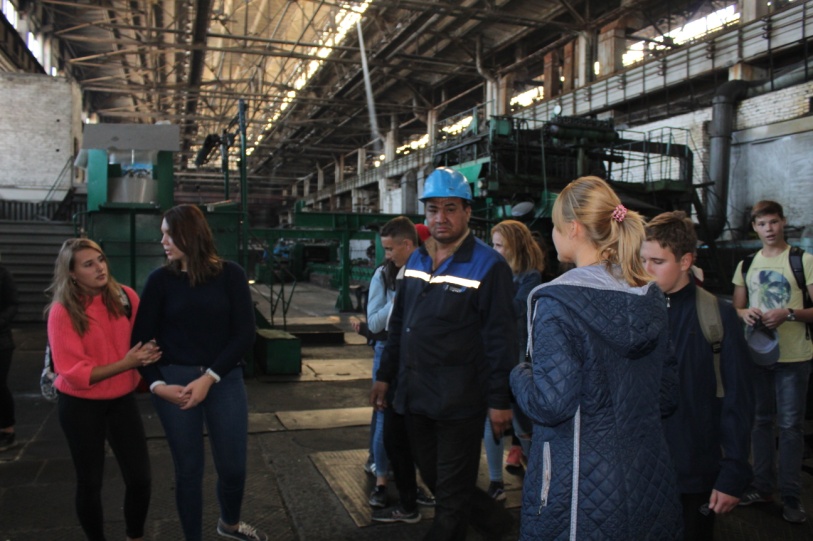 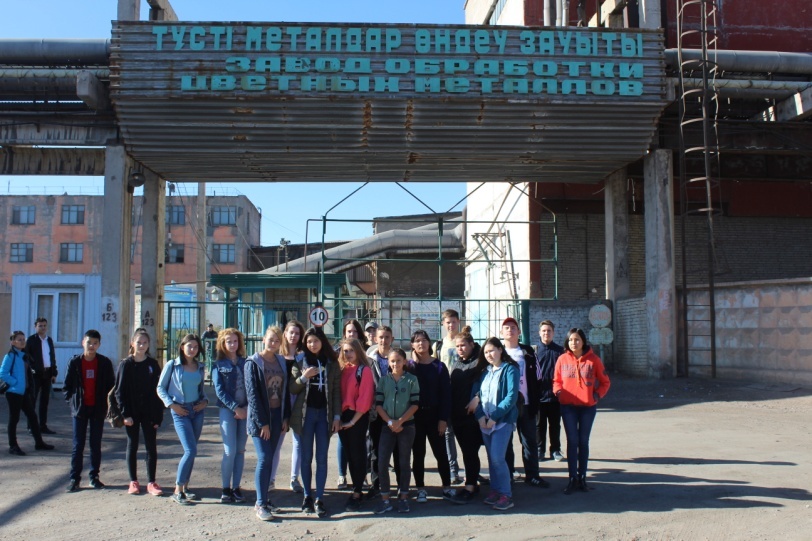 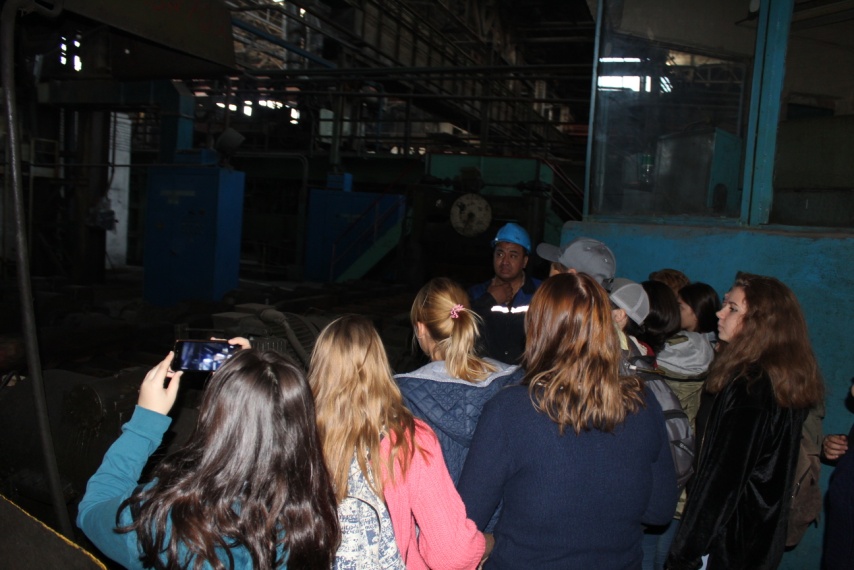 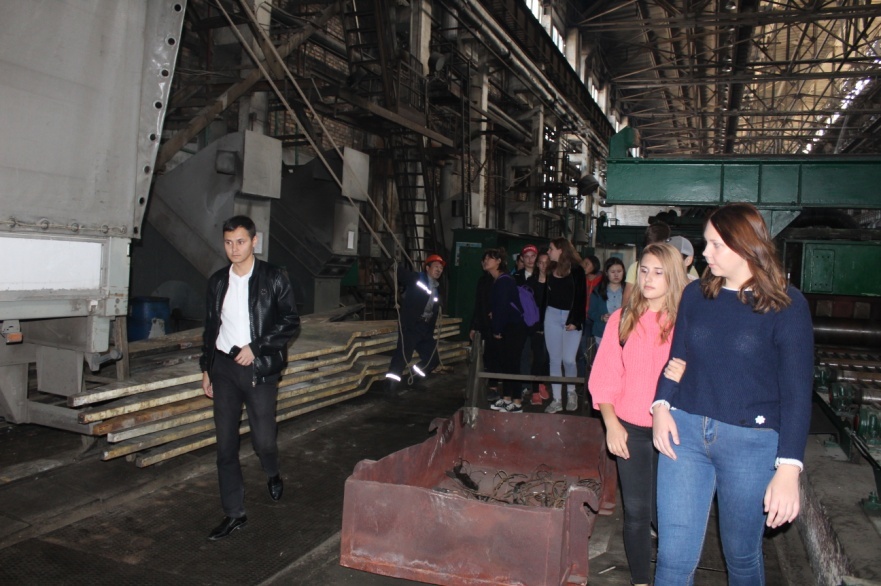 